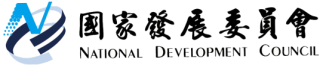 國家發展委員會 回應稿有關媒體報導前瞻預算第一期預算實現率僅六成，質疑前瞻計畫執行不彰，國發會特澄清說明發布日期：108年 8月19日發布單位：國土處有關媒體報導前瞻預算第一期預算實現率僅六成，質疑前瞻計畫執行不彰，國發會特澄清說明：前瞻計畫管考由本會統籌辦理，依計畫性質由工程會及科技部辦理管考，採按月追蹤，按季管考，每季績效檢討報告均報奉行政院核備後送立法院。前瞻計畫第1期(106年9月至107年12月)特別預算計1,070.7億元，截至107年12月，特別預算扣除行政院核定41.06億元不納預算執行之累積預定支用數1,029.6億元，執行數為950.8億元，計畫經費執行率為92.35%，計畫執行順利。至於「預算實現率」與「計畫經費執行率」之落差，主要係因政府預算與施政計畫為一體之兩面，為能督促各機關提升預算執行績效，達成預定之施政目標，爰審計部與主計總處主要管控各機關預算經費之執行情形；國發會與工程會管考重大公共建設計畫之執行情形。審計部預算實現率著重經費之支用；國發會則著重計畫之執行進度，如計畫已執行完成，但尚未完成經費付款，國發會實務上會將「應付未付款」列計為執行數。因各機關在管考目的及範圍上存有差異，導致結果不同。另補助地方政府預算實現率有待加強部分，本會已請各主管機關及早辦理年度計畫相關前置作業，如競爭型計畫需地方政府提案者，可採取計畫整體規劃及一次核定經費，分年度執行及管控之推動模式；行政院主計總處亦研議訂定合理且具彈性之撥款原則供各機關參考，以加速前瞻計畫之推動與執行。 聯絡人：國土處彭處長紹博
聯絡電話：02-2316-5669